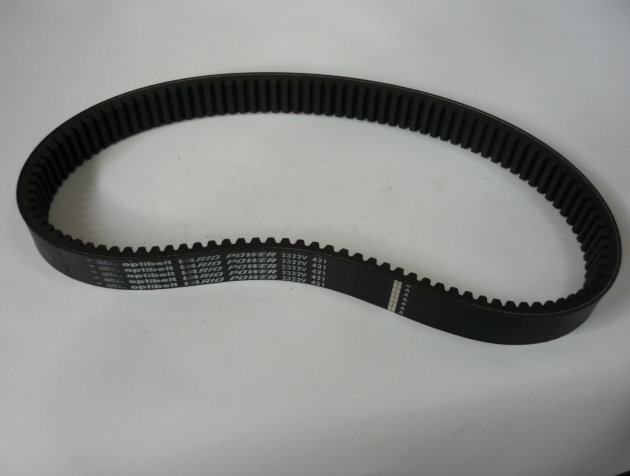 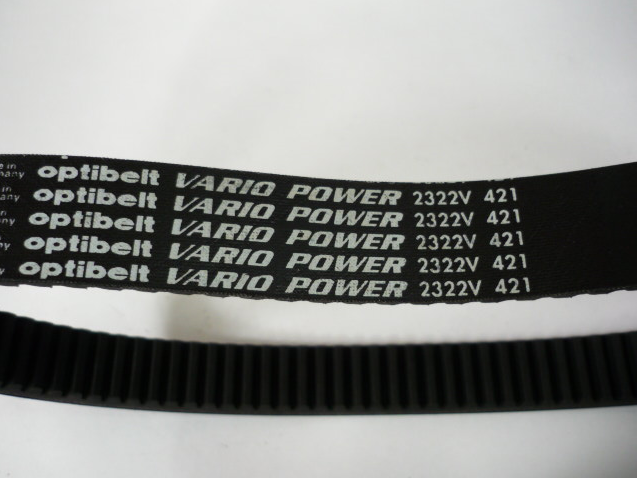 Код из 1САртикулНаименование/ Бренд/ПоставщикГабаритыД*Ш*В,ммМасса,грМатериалМесто установки/Назначение    01589                   нетРемень вариаторный RE2322V421W=37Lвнут.=980Lделит.=1069угол 22˚200полиуретанЧетырехсторонние станки/привод вариатора    01589                   нетW=37Lвнут.=980Lделит.=1069угол 22˚200полиуретанЧетырехсторонние станки/привод вариатора    01589                   нетChang IronW=37Lвнут.=980Lделит.=1069угол 22˚200полиуретанЧетырехсторонние станки/привод вариатора